Les Nous de Macadàmia I per acabar el nostre viatge pels diferents continents només ens en queda un i el localitzem: 
Aquest darrer continent és OCEANIA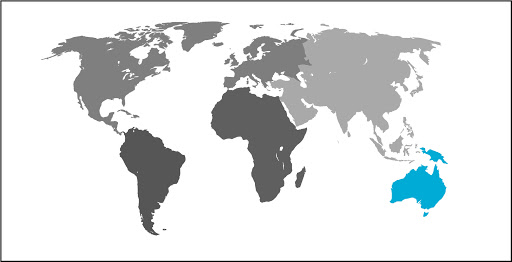 Un aliment que ens ha arribat d’aquest continent són les “nous de macadàmia” es tracta d’un fruit sec amb el qual no esteu gaire familiaritzats però que té moltes propietats. Abans, però, estudiarem una mica el continent.El seu aspecteOceania és el continent més petit de tots i també és el que està menys hábitat. Es tracta d’un conjunt d’illes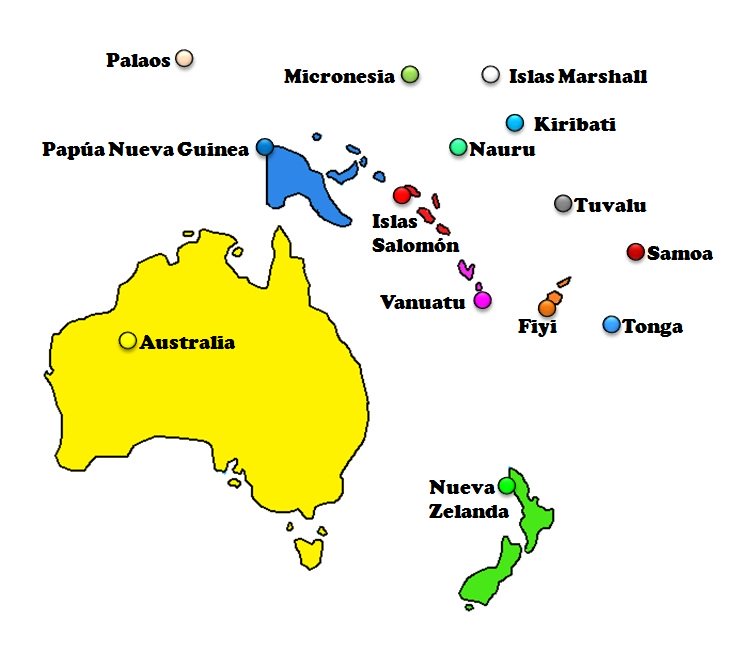 Completem la graella com hem fet en els altres continents:Ara que has aprés  aspectes d’aquest continent si escoltes  aquest vídeo aprendràs coses sobre un dels seus aliments originaris: la nou de macadàmiahttps://www.youtube.com/watch?v=2oEgcHpQlCcComprensió oral.-Subratlla l’afirmació correcta:1.- La nou de macadàmia és el fruit:D’un abre caducifoliD’un arbre perenneD’un arbust2.- Completa. Característiques del fruit:Color.-Forma.-Mida.-Consum diari aconsellable.-3.- De quines maneres es pot consumir aquest aliment?4.- De quina manera vam començar a conéixer, al nostre país, aquest tipus de nou?5.- Quins beneficis té per a la nostra salut?6.- Escriu, almenys, el nom de 3 de nutrients que ens aporten les nous de macadàmia.-7.- Després d’haver sentit el vídeo, subratlla les respostes que siguin verdaderes referents a les nous de macadàmiaEns aporten Omega- 9Ens aporten Omega-3Són riques en caloriesLa seva composició principal és H2OVan bé contra el  cansament.Potser no coneixeies aquest tipus de fruit sec, però de nous n’hi ha de diferents tipus, temin la nou europea, la nous californiana,la nou moscada,  la nou pecana i la nou de macadàmia. A continuació escriu el nom corresponent a cada tipus de nous sota de cada imatge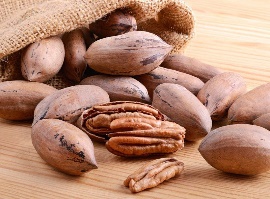 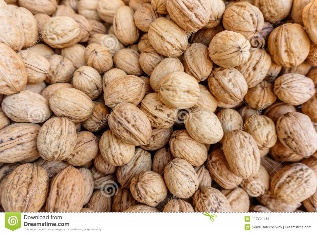 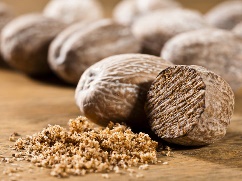 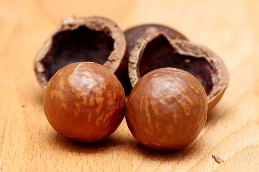 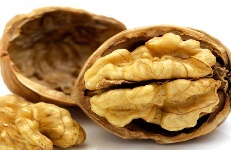 Completem la graella:InvestiguemCURIOSITATS SOBRE LA NOU DE MACADÀMIA.-Orígen del seu nom.-És un fruit molt car, el preu per kg ens pot costar…………………..Però la llavor encara té un preu molt més sorprenent. Cada kg de llavor pot costar……………CURIOSITATS SOBRE OCEANIA.-Australia ha tingut altes noms en un passat, buca’n un.-Australia va ser un dels primers països en els quals les dones van tenir dret a votar, busca des de quin any les dones poden votar.-Australia són les antípodes nostres, busca què significa això.-Investiga si és cert que els australians mengen carn de cangur.-Australia és el país amb més gent que pateix càncer de pell, busca a què es degut això.-Quins animals apareixen en l’escut d’Austràlia.- Un dels animals que viuen a Oceania és el diable de Tasmania, busca una foto d’aquest animal i enganxa-la a coninuació.-Situació/oceans que l’envolten3 illes més grans i les seves capitalsMuntanya més alta i situacióFauna característicaCatalàcastellàanglèsfrancès………………..Nou